2021-2022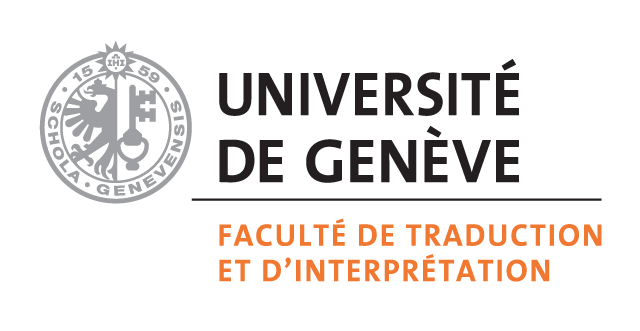 MATCOM - cours de communicationChangement de plan d’études concernant la MATCOMLes étudiantes et étudiants qui commencent leur Ma en traduction en septembre 2021 et qui choisiront MATCOM (choix à faire au deuxième semestre d’études selon le calendrier académique) auront l’obligation de valider le cours « Pratiques de la communication-monde à l’ère numérique » (voir plan d’études des Maîtrises en traduction, page 6).Les étudiantes et étudiants inscrits en MATCOM, qui ont commencé leur Ma en traduction avant septembre 2021 et qui n’ont pas encore validé de cours de communication, ont le choix entre le cours de la FTI « Pratiques de la communication-monde à l’ère numérique » et un cours de communication proposé à la Faculté des sciences de la société au Master en journalisme et communication (voir Programme des cours).Cours recommandés par la FTI Semestre d’automne 2021-2022 T410284–Sociologie des médias numériquesSébastien Salerno 4h de cours, automneLu 09-17, Uni-Mail, salle M 2160  Semestre de printemps 2021-2022 T410010–Communication politique : enjeux, stratégies et métiersSébastien Salerno 4h de cours, printempsMa 12-14, Uni-Mail, salle M R070   Je 12-14, Uni-Mail, salle M R070   Commentaires: Le complément d'études a lieu le jeudi.T410285–Innovation, médias et société numériqueClaire Balley 4h de cours, printempsLu 10-16, Uni-Bastions, salle B 106 Reverdin  Inscription au cours hors facultéVoir Procédure d’inscription aux cours et aux examens hors faculté.S’inscrire obligatoirement à la FTI via IEL dans la rubrique « options ».Les notes, une fois reçues à la FTI, sont validées par la conseillère académique et ajoutées au prochain relevé de notes.Documents importantsPlan d’études des Ma en traduction – site de la Faculté  Formations  Ma en traductionCalendrier académique – site de la Faculté  Espace étudiant  Calendrier académiqueProgramme des cours – site de la Faculté  Espace étudiant  Programme des cours, horaires et examens  Programme et descriptif des cours ou https://wwwi.unige.ch/cursus/programme-des-cours/web/teachings.NS, 13.09.2021